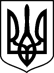 СНІГУРІВСЬКИЙ РАЙОННИЙ СУД МИКОЛАЇВСЬКОЇ ОБЛАСТІвул. імені генерала Плієва І.О., буд.69, м. Снігурівка, Миколаївська область, 57300тел. (05162) 3-25-08, 3-25-40, 3-25-90, E-mail: inbox@sn.mk.court.gov.uaПовістка про викликСнігурівський районний суд Миколаївської області викликає обвинувачену                   Гришко Аллу Георгіївну, 26.10.1963 р.н., громадянку України, останнє відоме місце проживання: вул. Б.Хмельницького, буд. 41, с. Олександрівка Баштанський район Миколаївська область, у кримінальному провадженні № 22023150000000280 від 05.06.2023 за ознаками кримінальних правопорушень, передбачених ч. 3 ст. 28, ч. 5 ст. 111-1, ч. 3 ст. 28, ч. 1 ст. 111-2 КК України, для участі в підготовчому судовому засіданні, яке призначено                на 11.00 год. 30.08.2023, та відбудеться в приміщенні Снігурівського районного суду Миколаївської області за адресою: 57300, Миколаївська область, м. Снігурівка,                                вул. Імені генерала Плієва І.О., 69 (зал судових засідань), під головуванням                                   судді Соловйова О.В.У разі неприбуття в судове засідання обвинувачена повинна повідомити суд про причини неявки, інакше судове засідання здійснюватиметься за її відсутності.Поважні причини неприбуття особи за викликом суду передбачені ст. 138 КПК України.З моменту опублікування повістки про виклик у засобах масової  інформації загальнодержавної сфери розповсюдження обвинувачена вважається належним чином ознайомленою з її змістом. Суддя                                                                                                                            О.В. Соловйов